INDICAÇÃO Nº 1971/2015Sugere ao Poder Executivo Municipal a construção de rampa para cadeirantes no entorno da Escola Prof.ª Alcheste de Godoy Andia, no bairro Jardim Pérola. Excelentíssimo Senhor Prefeito Municipal, Nos termos do Art. 108 do Regimento Interno desta Casa de Leis, dirijo-me a Vossa Excelência para sugerir que, por intermédio do Setor competente, seja executada a construção de rampa de acessibilidade para cadeirantes no entorno da Escola Prof.ª Alcheste de Godoy Andia, no bairro Jardim Pérola, neste município. Justificativa:Conforme visita realizada “in loco”, este vereador pôde constatar que a referida escola é palco para reuniões de diversos grupos da sociedade civil organizada, inclusive da APAE (Associação de Pais e Amigos dos Excepcionais). No entanto, não há rampa de acessibilidade no entorno da escola e pessoas com mobilidade reduzida enfrentam grandes dificuldades de locomoção devido ao fato. Plenário “Dr. Tancredo Neves”, em 15 de maio de 2.015.ANTONIO PEREIRA“Pereira”-Vereador Líder da Bancada PT-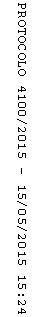 